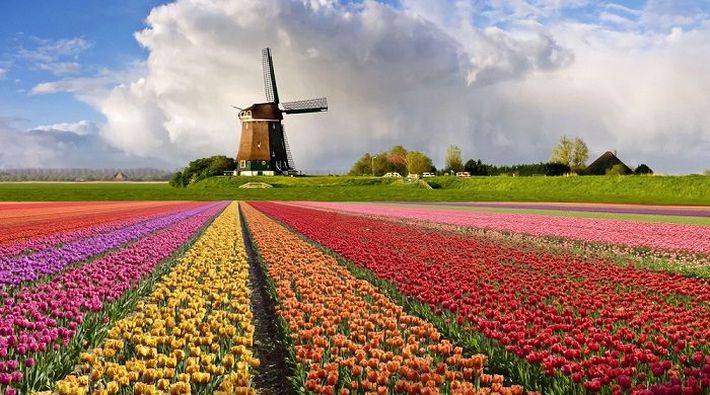 İLKBAHAR & YAZ DÖNEMİ
RAMAZAN & KURBAN BAYRAMIBENELUX & PARİS (Maxi)BRÜKSEL (1) & AMSTERDAM (2) & KÖLN & LÜKSEMBURG (1) & METZ & PARİS (3)  Türk Hava yolları ile 23 Mayıs & 23 Haziran & 04, 21 Temmuz & 01 Ağustos 2020 Hareket...7 GeceAnkara‘dan Direk Uçuş İle...1. Gün		ANKARA – PARİS – BRÜKSELEsenboğa Havalimanı, Dış Hatlar gidiş terminali Türk Hava Yolları kontuarından gerçekleştireceğiniz bagaj ve bilet işlemlerinizin ardından Türk Havayolları TK 1831 sefer sayılı uçuşu ile saat 09.40’da Paris’e hareket. (Pasaport kontrol ve bilet/bagaj işlemlerinizi zamanında bitirebilmek için uçuşunuzdan üç saat önce havalimanında hazır bulunmanız önerilir) Yerel saat ile 11.50’da Paris’e varış ve havalimanında bekleyen özel otobüsümüz ile Brüksel’e hareket. Panoramik Brüksel şehir turumuzda Kraliyet Sarayı, Grand Palace, Borsa Binası, görülecek yerler arasındadır. Tur bitimi otelimize transfer ve dinlenmek üzere serbest saatler.2. Gün		BRÜKSEL – AMSTERDAMKahvaltının ardından Amsterdam’a hareket. Arzu eden misafirlerimiz yol üzerinde ekstra olarak düzenlenecek Brugge turu. (35 Euro) katılabilirler. Dantel ve goblenleri ile ünlü bu şirin orta çağ kentinin pazar yeri ve panoramik olarak Belfry Kulesini ve de Brugge Şehri'nin enfes manzarasını görme fırsatı bulacağız. Tur bitiminde Amsterdam şehir turu. Dam Meydanı, Kraliyet Sarayı, Çiçek Pazarı, görülecek yerler arasındadır. Tur bitimi otelimize transfer ve dinlenmek üzere serbest saatler.3. Gün		AMSTERDAM  Kahvaltının ardından serbest zaman. Arzu eden misafirlerimiz ile Marken & Volendam & Zaanse Schans turu. (75 Euro). Marken Volendam Zaanse Schans turumuzda; eski balıkçı kasabası olan Volendam’ da tarihi evler ve limanları gezip daha sonra küçük bir ada olan Marken’i ve Hollanda’nın en ünlü tema parkı olan,yel değirmenleriyle ünlü Zaanse Schans kasabasını ziyaret ediyoruz. Tur sonrası Amsterdam şehir merkezine hareket ve alışveriş için serbest zaman. Tur bitimi otelimize transfer ve dinlenmek üzere serbest saatler.4. Gün		AMSTERDAM – KÖLN – LÜKSEMBURGKahvaltının ardından Köln’e hareket ediyoruz. Varış sonrası yapılacak panoramik şehir turumuzda Gotik Katedrali, alışveriş caddeleri ve Rhein Nehri Köln’de görülecek yerler arasındadır. Turumuzun ardından Lüksemburg’a hareket ve panoramik Lüksemburg şehir turu. Petrus vadisini, eski şehir merkezinin dar sokakları, şehir katedrali, Dükler sarayı görülecek yerler arasındadır. Tur bitimi otelimize transfer ve dinlenmek üzere serbest saatler.5. Gün		LÜKSEMBURG – METZ – PARİSKahvaltının ardından serbest zaman. Arzu eden misafirlerimiz ile ekstra olarak düzenlenecek Remich & Schengen turu. (35 Euro). Yol üzerinde Fransa’nın en güzel orta çağ şehirlerinden biri olan Metz’i ziyaret edip öğle yemeği molası veriyoruz. Tur sonrası Paris’e hareket. Tur sonrası Paris’e hareket, varış sonrası panoramik şehir turu. Şehir turunda Opera Meydanı ve Binası, Tuilleries Bahçeleri, Concorde Meydanı, dünyaca ünlü alışveriş caddesi Champs-Elysées, Zafer Takı (Arc De Triomphe), Eiffel Kulesi, Askeri Müze, Meclis binası, Napoléon'un Mezarı, Louvre Sarayı ve Müzesi, Madlen Kilisesi, Grand Palais, Petit Palais ,Comedie Francais, görülecek yerler arasındadır. Tur bitimi otelimize transfer ve dinlenmek üzere serbest saatler.6. Gün		PARİSKahvaltının ardından serbest zaman. Arzu eden misafirlerimiz ile ekstra olarak düzenlenecek Paris ikonları ve Seine Nehri turu. (80 Euro) Turumuzda şehrin doyumsuz manzarasını izleme olanağı bulacağımız, Paris'in olduğu kadar Fransa’nın da sembolü olan Eiffel Kulesine çıkıyoruz. Daha sonra, tekne ile Seine Nehri Gezisi’ne çıkıyoruz. Paris’in en muhteşem binalarını yakından görecek, Seine Nehri’nin köprülerinin altından geçerek unutulmaz anlar yaşayacaksınız. Bu tekne gezisi sırasında görülecek yerler arasında Amerikan Kilisesi, Millet Meclisi, Dışişleri Bakanlığı, Orsay Müzesi, Cité Adası, Notre Dame Katedrali, Adliye Sarayı, Conciergerie Hapishanesi, Belediye Sarayı, Modern Sanatlar Müzesi ve Louvres Sarayı bulunmakta. Nehir gezisi sonrası şehrin en ilgi çeken merkezlerinden biri olan hareketli Pigalle Semti’nden geçerek, günümüzde halen bohem yaşamın devam ettiği Ressamlar Tepesi adıyla bilinen Montmartre Tepesine fünikülerle çıkacağız. Burada Sacré-Coeur’ü (Adaklar Kilisesi) gördükten sonra, Ressamlar Meydanı’nda portrenizi yaptırmak ve yemek için serbest vaktiniz olacak. Ressamlar Tepesi gezisinin ardından, vergisiz parfüm, kozmetik ürünleri ve saat alabileceğiniz Benlüx mağazasına hareket ediyoruz. Benlüx Mağazasından sonra turumuz sona eriyor. Arzu eden misafirlerimiz ile ekstra olarak düzenlenecek Romantik Paris gece turu (35 Euro) Filmlere, resimlere, şarkılara, şiirlere konu olmuş aşkın kenti Paris’i gece panoramik olarak görebilecek Eiffel kulesindeki kısa ışık gösterisini izleyecek, tüm dünyanın en tanınmış caddesi Champs Elysees’de dolaşma fırsatı bulacaksınız. Arzu eden misafirlerimiz ile Lido Show (125 Euro) turu. 60 yıldır devam eden danslı gösterileriyle Paris gecelerinin en görkemli kabarelerinden biri olan LIDO SHOW u bizler için ayrılmış özel masalarda şampanya eşliğinde izleme fırsatı bulabilecekler. Tur bitimi otelimize transfer ve dinlenmek üzere serbest saatler. 7. Gün	 	PARİSKahvaltının ardından serbest zaman. Arzu eden misafirlerimiz ile ekstra olarak düzenlenecek Disneyland turu çift park (130 Euro) veya Paris Güzelleri Turu (45 Euro)  Disneyland turumuzda;  Main Street ve 19. Yüzyıl Amerikan kasabaları, Korsan Adası, Fantezi Ülkesi ve Keşifler Diyarı göreceğimiz yerler arasında. Frontierland’da, Perili Köşkte gezinti yaptıktan sonra, başıboş bir maden treni ile maden tünelleri ve yıkılmaya yüz tutmuş köprülerden geçerek eğlencenin doruklarına ulaşacağız. Indiana Jones'un Ölüm Tapınağı'nı hızlı trenle gezecek ve sonrasında teknelerimize binerek muazzam bir kaleyi kuşatan Karayip Korsanları’nı ziyaret edeceğiz. Dünyanın dört bir yanından çocukların bizler için söyleyeceği şarkıları teknelere binerek izleyecek ve Disney karakterleriyle tanışacağız. Dileyenler uzay gemilerine binerek yıldız savaşlarına bizzat katılacak, hız tutkunları ise Uzay Dağı'ndan aya kadar ulaşabilecekler. Tabii her şeyin yanında nefis bir çevre dizaynı, unutulmaz fotoğraflar çekebileceğiniz manzaralar ve onlarca alışveriş butiği sizi bekliyor. Disney karakterlerinin geçit töreninin ardından sezona göre kapanış saatlerine uygun olarak Paris’e geri döneceğiz. Paris Güzelleri Turumuzda, Lüksemburg bahçesinde fotoğraflar çekmek, Pantheon ve Notre Dame Kilisesi gibi anıt binaları yakından görmek ve Saint Germain ve Sorbonne bölgesinde yürüyüş yapmak üzere Paris turumuza çıkıyoruz. Turumuzun devamında Paris operası bölgesinde alışveriş için serbest zaman kullanıyor ve ardından otelimize dönüyoruz.  8. Gün		PARİS – ANKARA Kahvaltı sonrası son hazırlıklar için serbest zaman. Uçak saatine bağlı olarak havalimanına transfer. Bagaj, bilet ve gümrük işlemlerinden sonra Türk Havayollarının TK 1832 sefer sayısı ile 12:50 ‘da Ankara’ya uçuş ve 18:35’de Esenboğa Havalimanına varış. Turumuzun ve servislerimizin sonu.Avantajlı ekstra geziler 1 : 305 Euro yerine, 265 Euro (Tur esnasında lokal acente yetkilisine ödenir)*** 0-2 yaş ücretsiz ,3-10 yaş %50 indirimlidir.Remich & Schengen turu (35 Euro) + Brugge Turu (35 Euro)+ Paris by night (35 Euro)   Marken & Volendam & Zaanse Schans Turu (75 Euro) + Paris İkonları (80 Euro) Paris Güzelleri Turu (45 Euro) Avantajlı ekstra geziler 2 : 390 Euro yerine, 350 Euro (Tur esnasında lokal acente yetkilisine ödenir)*** 0-2 yaş ücretsiz ,3-10 yaş %50 indirimlidir.Remich & Schengen turu (35 Euro) + Brugge Turu (35 Euro)+ Paris by night (35 Euro)   Marken & Volendam & Zaanse Schans Turu (75 Euro) + Paris İkonları (80 Euro) Disneyland Turu – çift park (130 Euro) *** Otellerinin Giriş saatleri 15:00 – 17:00 arası  / Çıkış saatleri  10:00 – 12:00 arasındadır.***Aynı destinasyon için alternatifli oteller verildiği ve/veya sadece kategori bilgisi verildiği durumlarda konaklayacağınız otelleri gezi hareketinden 48 saat önce acentenizden öğrenebilirsiniz.FİYATLARIMIZA DAHİL OLAN SERVİSLERİMİZ:Havalimanı vergileri  Türk Havayolları ile Ankara – Paris – Ankara parkurunda ikram dahil uçak bileti  3* & 4* otellerde oda kahvaltı konaklamalar  Alan/otel/alan transferleri Özel otobüslerimiz ile tüm şehir transferleri. Amsterdam, Brüksel, Paris, Metz, Köln, Lüksemburg’da panoramik şehir turları Profesyonel rehberlik ve asistanlık hizmetleri Otel vergileri  Turist Şehir vergileri Mesleki sorumluluk sigortasıFİYATLARIMIZA DAHİL OLMAYAN SERVİSLERİMİZVize ücreti ve servis bedeli (120 Euro ) Seyahat Sağlık sigortası (15 Euro) Her türlü otel ekstraları ve kişisel harcamalar Yurtdışı çıkış vergisi Müze, ören yerleri ve buna benzer tüm giriş ücretleri,Programda belirtilen tüm ekstra turlarİsteğe bağlı şoför bahşişleri(5 Euro)ÖNEMLİ NOTLAR***Tur Programımız minimum 40 kişi katılım şartı ile düzenlenmektedir.  Gezi için yeterli katılım sağlanamadığı takdirde, lokal Türkçe veya İngilizce rehberlik ile opere edilebilecektir. Son iptal bildirim tarihi tur kakışına 20 gün kaladır. Katılım yetersizliği nedeniyle iptal edilen tur acenteniz aracılığı ile tarafınıza bildirilecektir. 
***Tur programında isim belirtilmeden sadece kategori bilgisi verildiği ve/veya aynı destinasyon için seçenekli bulunduğu durumlarda otel(ler) gezi hareketinden 48 saat önce acenteniz tarafından bildirilecektir.
***Fuar, kongre, konser,  etkinlik, spor turnuvası vb. gibi dönemlerde oteller belirtilen km’ lerden fazla mesafede kullanılabilir. Böyle bir durumda, turun hareket tarihinden 15 gün önce acenteniz tarafından bilgi verilecektir.
*** 3 Kişilik odalar, otellerin müsaitliğine göre verilebilmekte olup, bu tip odalarda 3. Kişiye tahsis edilen yatak standart yataklardan küçüktür. 3 Kişilik odalar 1 büyük yatak + 1ilave yataktan oluşmaktadır. İlave yataklar. Açma-kapama ve coach bed olarak adlandırılan yataklardan oluştukları için Tur katılımcısı 3. Kişi ve/veya çocuk rezervasyonlarında odalarda yaşanabilecek sıkışıklık ve yatak tipini kabul ettiklerini beyan etmiş sayılırlar. Çocuk indirimleri 2 yetişkin yanında kalan –yaş grubuna uyan- tek çocuk için geçerlidir.
***Tura iştirak eden kişilerin, şahsi eşyaları, çantaları, valizleri kendi sorumluluğunda olup, unutulan/kaybolan/çalınan eşyalardan Flyexpress sorumlu değildir. Unutulan eşyaların bulunma durumlarında Ülkeye ve/veya kişiye ulaştırılması sırasında yapılan masraflar eşya sahibine aittir.
***Tur programında dahil olan hizmetlerden Otelde alınan Kahvaltılar, bulunulan ülkenin kahvaltı kültürüne uygun olarak ve genelde kontinental kahvaltı olarak adlandırılan tereyağı, reçel, ekmek, çay veya kahveden oluşan sınırlı bir mönü ile sunulmakta olup gruplar için gruba tahsis edilmiş ayrı bir salonda servis edilebilir.
***Tur paketine dahil olan panoramik şehir turları, şehirlerin  genel tanıtımı için düzenlenen ve araç içinden rehber anlatımıyla panoramik olarak yapılan müze, ören yeri girişlerini içermeyen en fazla 2-3 saatlik turlardır. Panoramik turlar, programda belirtilen diğer turlar da dâhil olmak üzere, tura denk gelen gün ve saatte yerel otoriteler tarafından gezilmesine,  girilmesine izin verilmeyen veya her hangi bir etkinlik nedeniyle kapalı yollar sebebiyle gerçekleşmediği takdirde, keza hava şartları nedeniyle turun yapılması imkansız hale geldiği durumlarda bahse konu turların yapılamamasından Flyexpress sorumlu değildir. Bazı turlar kapalı yollar veya araç girişine izin verilmeyen noktalarda imkanlar dâhilin de toplu taşıma veya yaya olarak yapılabilir.
***Ekstra turlar, servis aldığımız yerel acente tarafından en az 10 kişi katılım şartı ile düzenlenmektedir. Yeterli sayı sağlanamadığı takdirde geziler yapılamamakta veya ekstra gezi fiyatları, içerik, kullanılacak araç katılımcı sayısına göre değişiklik göstermektedir. Ayrıca turların günleri ve saatleri, gidilecek yerlerde ki müze, ören yerlerinin açık/kapalı olma durumlarına ve hava şartlarına göre rehber tarafından değiştirilebilir.
***Ekstra turlar katılımcının isteğine bağlı olup zorunlu değildir. Tur esnasında düzenlenen ekstra turlara katılmak istemeyen yolcular, yol üzerinde bulunan müsait bir dinlenme tesisinde beklemeyi kabul etmiş sayılırlar. Bu yolcular ekstra tur başlamadan yol üstü dinlenme tesisine bırakılıp, turun tamamlanması ardından bırakıldıkları noktadan alınırlar.
*** Sadece kategori bilgisi verildiği ve/veya aynı destinasyon için alternatif bilgiler bulunduğu durumda konaklayacağınız otel(ler)i gezi hareketinden 48 saat önce öğrenebilirsiniz.
***Programda belirtilen iç hat bağlantı saatleri havayolunun tarifesinde bulunan örnek saatler olup, tüm uçuş detayları ve iç hat bağlantı saatlerinin turdan 48 saat önce teyit edilmesi zorunludur.Vize*** T.C vatandaşları için vize uygulaması vardır. Vize başvurusu için seyahat bitiş tarihinden itibaren en az 6 ay geçerli pasaport ile acentemizden “Vize İçin Gerekli Evraklar” listesinde belirtilen belgeler ile başvurmak gerekmektedir. Yeşil pasaport sahipleri için vize uygulaması olmayıp, seyahat bitiş tarihinden itibaren en az 6 ay geçerli pasaport yeterlidir. Vize alınmış olması, ülkeye giriş yapılabileceği anlamına gelmez, pasaport polisinin sizi ülkeye sokmama yetkisi vardır. Bu durumdan Fly Express sorumlu değildir, sorumluluk yolcuya aittir.*** T.C. yeşil pasaportu ile seyahat edecek misafirlerimizin, eğer pasaportlarının alınış tarihi 10 yıldan eski ise; pasaportlarını yenilemeleri gereklidir. Aksi halde gidecekleri ülkeye kabul edilmeyebilirler ve/veya Türkiye'den havayolu firması tarafından uçuşları gerçekleştirilmeyebilir. Böyle bir durumda sorumluluk yolcuya aittir. *** Yırtık, yıpranmış, ıslanmış ve/veya benzeri tahribat(lar)a uğramış pasaportlar nedeniyle ziyaret edilecek ülke sınır kapısında gümrük polisi ile sorun yaşanmaması adına ; anılan pasaportların yenilenmesi ve T.C. vatandaşlarına vize uygulayan bir ülke ise ilgili vizenin yeni pasaportta olması gerekmektedir. Aksi durumda sorumluluk yolcuya aittir. *** 18 yaşından küçük misafirlerimiz tek başlarına ya da yanlarında anne ya da babadan sadece biri ile seyahat ederken ülke giriş-çıkışlarında görevli polis memurunca anne-babanın ortak muvafakatini gösterir belge sorulması ihtimali olduğundan; 18 yaş altı misafirlerimizin ve anne-babalarının bu konuda hassasiyet göstermelerini tavsiye ederiz.Fly Express, hava yolu ile yolcu arasında aracı kurum olup, 28.09.1955 Lahey Protokolü’ne tabidir. Tarifeli ve özel uçuşlarda rötar riski olabilir veya mevcut gezi ve uçuş öncesinde saatler değişebilir. Fly Express, bu değişiklikleri en kısa sürede bildirmekle yükümlüdür. Yolcularımız uçuş detaylarının değişebileceğini bilerek ve kabul ederek turu satın almışlardır. Diğer ülke vatandaşlarına uygulanan vize prosedürü için acentanızdan bilgi alabilirsiniz.3* & 4*  (Şehir Dışı Oteller)2 ve 3 KişilikOda / Kişi başıTek KişilikOda Farkı03 – 12 YaşÇocuk0 –2 YaşÇocuk23 Haziran 2020699 Euro210 Euro649 Euro150 Euro23 Mayıs & 04, 21 Temmuz 2020749 Euro 210 Euro699 Euro150 Euro01 Ağustos 2020799 Euro210 Euro749 Euro150 EuroOTEL İSİMLERİ (Ve Benzeri )OTEL İSİMLERİ (Ve Benzeri )OTEL İSİMLERİ (Ve Benzeri )OTEL İSİMLERİ (Ve Benzeri )Amsterdam (Şehir Dışı)Brüksel (Şehir Dışı)Paris (Şehir Dışı)Lüksemburg (Şehir Dışı)4* Hotel Bruekelen 4* NH Brussels Airport3* Best Western Hotels3* Campanile Hotels4* NH Hotels3* Thon Hotels3* Ibis Hotels3* Ibis Hotels3* Ibis Hotels3* Best Western Hotels3* Campanille Hotels3* Hotel Arlon  